СОЗДАНИЕ СЛАЙДОВ. ВСТАВКА КАРТИНОК.1. Запустите программу PowerPoint. Для этого выполните Пуск/ Все программы/ Microsoft Office/ PowerPoint. В открывшемся окне, предназначенном для открытия или выбора презентации, по умолчанию, создается 1 слайд – титульный лист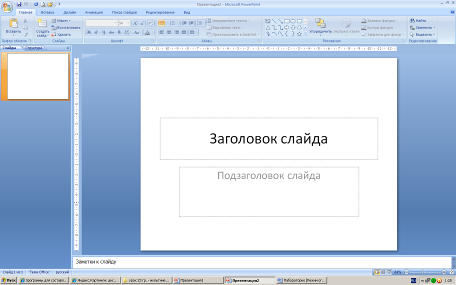 2. . Выберите цветовое оформление слайдов. Вкладка Дизайн/ Стили фона/ Формат фона/Градиентная заливка/ Рассвет/ Применять ко всем.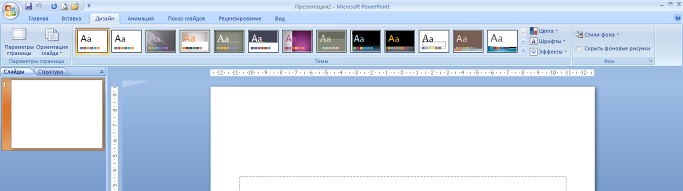 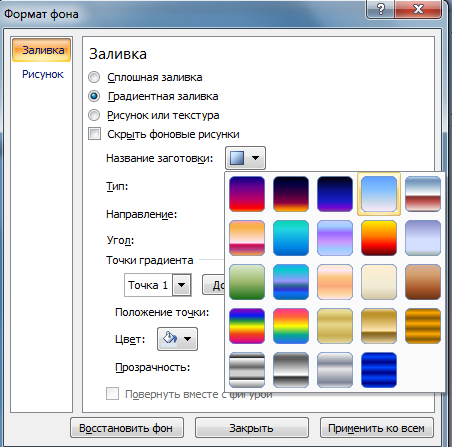 3.Оформление заголовка: вкладка Вставка/ WordArt.Шрифт, полужирное начертание, размер шрифта 66. В подзаголовке пишем, кто выполнил работу.3. Заходим во Вкладку Дизайн/ Стили фона/ Формат фона/Рисунок или текстура выбираем нужный фон или создаем его сами. 4. 2 слайд: Главная /Создать слайд/ Заголовок и объект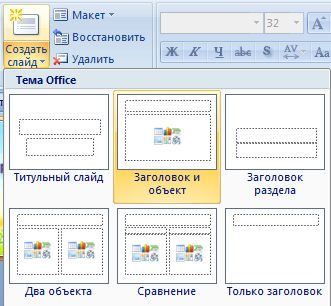 В заголовке с помощью объекта WordArt написать Содержание. Размер шрифта 54 3 слайд  вкладка Главная/ Создать слайд/Два объекта Вставляем картинки, набираем текст4-6 слайд аналогично 3 слайдуНАСТРОЙКА АНИМАЦИЙ  И ВСТАВКА ЗВУКА1 слайд  Вставка звука. Выбираем вкладку Звук/Звук из файла выбираем путь Рабочий стол /Музыка ВОВ звуковой файл с названием нужной музыки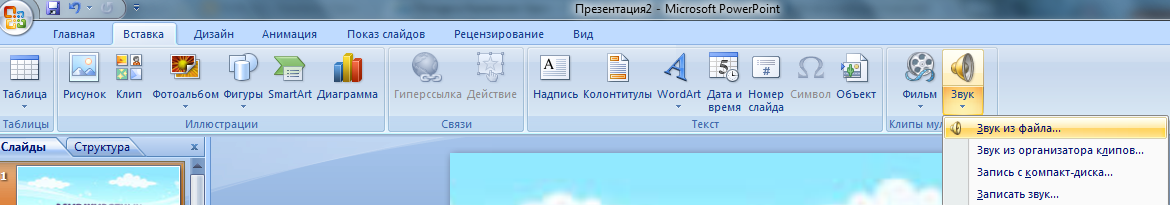 2. Вставляем картинку. Вставка-Рисунок выбираем путь и сам файл нажимаем ОК. Чтобы убрать белый фон  выделяем картинку, выбираем вкладку Работа с рисунком - Перекрасить - Установить прозрачный цвет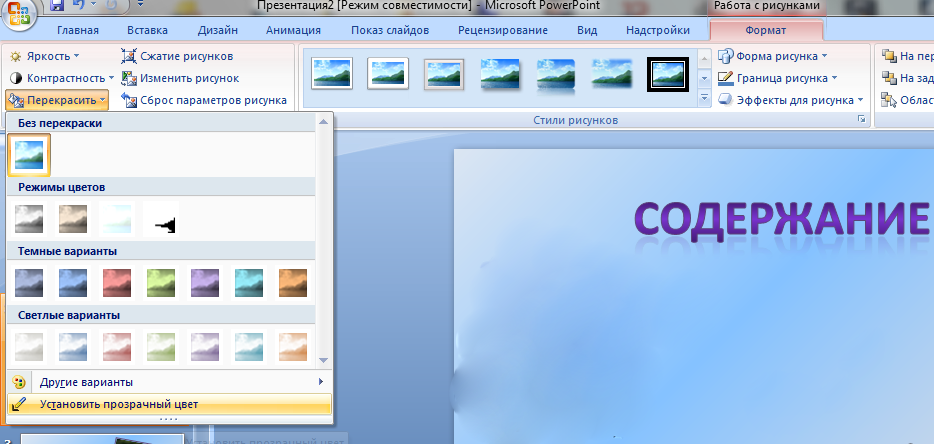 3. Перемещение объекта на фоне слайда Выделяем объект, выбираем вкладку Анимация/Настройка анимации справа появляется кнопка Добавить эффект/Пути перемещения/Нарисовать пользовательский путь/Кривая. 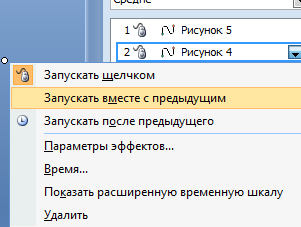 4. По своему усмотрению настройте Анимацию для картинок на слайдах (Анимация-Настройка анимации)5. Настройте Анимацию для смены слайдов (вкладка Переходы)ВСТАВКА SMARTARTВыбираем вкладку Вставка-SmartArt - Иерархия выбираем любую схему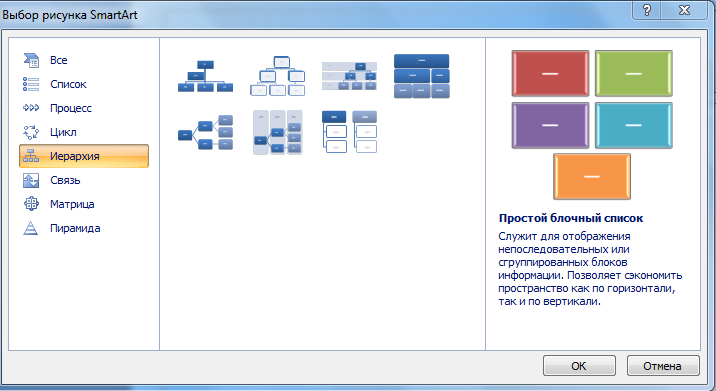 На слайде появляется схема с помощью Конструктора добавляем или удаляем фигуру. Заполняем схему.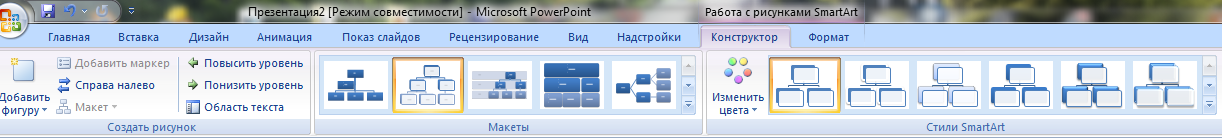 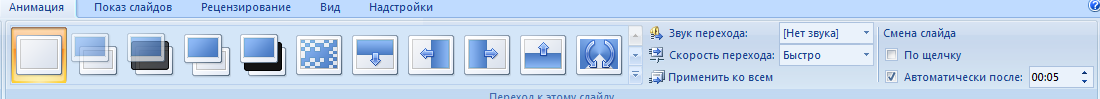 Сохраняем презентацию и работу показываем консультанту.